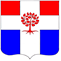 АдминистрацияПлодовского сельского поселенияПриозерского муниципального районаЛенинградской областиП О С Т А Н О В Л Е Н И Еот  18  декабря  2023 года                               №332Об установлении размера платы за жилое помещение  для нанимателей жилых помещений, занимаемых по договорам социального найма или договорам найма жилого помещения муниципального жилищного фонда и для собственников жилых  помещений в многоквартирном доме, не принявших решение об установлении размера платы за содержание жилого помещения Плодовского сельского поселенияВ соответствии с Федеральным законом от 06.10.2003г. № 131-ФЗ «Об общих принципах организации местного самоуправления в Российской Федерации», в соответствии с "Жилищным кодексом Российской Федерации" от 29.12.2004 N 188-ФЗ 
(в действующей редакции) ст.156 п.3 «Размер платы за коммунальные услуги», Уставом Плодовского сельского поселения, администрация ПОСТАНОВЛЯЕТ:1.Установить размер платы за жилое помещение  для нанимателей жилых помещений, занимаемых по договорам социального найма или договорам найма жилого помещения муниципального жилищного фонда и для собственников жилых  помещений в многоквартирном доме, не принявших решение об установлении размера платы за содержание жилого помещения, Плодовского сельского поселения (Приложение).2.Настоящее постановление опубликовать на официальном сайте администрации Плодовского сельского поселения в сети Интернет и в СМИ.3. Настоящее постановление вступает в силу с момента опубликования и применяется к правоотношениям, возникшим с 01 января 2024 года.4.Контроль за исполнением настоящего постановления оставляю за собой.Глава администрации                                                                                                    А. А. МихеевИсполн.: Шаров С.Н. те.л. 8(813)79 96-309Разослано: дело-2, ЕИРЦ-1, УО ООО «ВЕРИС»-1.